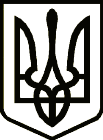 УкраїнаНОВГОРОД – СІВЕРСЬКА МІСЬКА РАДАЧЕРНІГІВСЬКОЇ ОБЛАСТІ(третя позачергова сесія VIII скликання)РІШЕННЯ24 грудня 2020 року                                                                                              № 26      Про внесення змін до Програми забезпеченняпокращення якості надання медичної допомогинаселенню Новгород-Сіверської міської територіальної громади на 2021 рік , затвердженої рішенням 66-ої сесії міської ради VII скликаннявід 08 грудня 2020 року № 1239Керуючись ст.ст. 25, 26, 59 Закону України "Про місцеве самоврядування в Україні", ст. 91 Бюджетного кодексу України, на виконання законів України «Основи законодавства про охорону здоров’я», «Про державні фінансові гарантії медичного обслуговування населення» та з метою забезпечення доступності та належної якості вторинної (спеціалізованої) медичної допомоги для населення Новгород-Сіверської міської територіальної громади, міська рада В И Р І Ш И Л А:1. Внести зміни до Програми забезпечення покращення якості надання медичної допомоги населенню Новгород-Сіверської міської територіальної громади на 2021 рік (далі – Програма), затвердженої рішенням 66-ої сесії міської ради VII скликання від 08 грудня 2020 року № 1239 :1) у пункті 9, 9.1 розділу 1 «Паспорт Програми» цифри «1000,0» замінити цифрами «3824,2»;2) у розділу 4 «Обґрунтування шляхів і засобів розв’язання проблеми, обсягів та джерел фінансування; строки та етапи виконання програми»: 	а ) абзац 11 викласти в такій редакції:«Фінансування Програми здійснюється за рахунок коштів бюджету Новгород-Сіверської міської територіальної громади. Орієнтовний обсяг фінансування на 2021 рік, виходячи із  фінансових можливостей  бюджету Новгород-Сіверської міської територіальної громади, складає 3824,2 тис. грн»;б) таблицю «Ресурсне забезпечення Програми» викласти в такій редакції:4) Додаток 1 до Програми  викласти в новій редакції, що додається.2. Фінансовому управлінню міської ради передбачати кошти на виконання Програми в межах наявних фінансових ресурсів та відповідно до законодавства з питань формування бюджету.3. Контроль за виконанням рішення покласти на постійну комісію міської ради  з питань  планування, бюджету та комунальної власності.Секретар міської ради  	                    						     Л. ТкаченкоОрієнтовний обсяг коштів, які пропонується залучити на виконання програмиЕтапи виконання програмиУсього витрат на виконання програми (тис. грн)Орієнтовний обсяг коштів, які пропонується залучити на виконання програми2021 рікОбсяг ресурсів, в т.ч. кредиторська заборгованість усього, у тому числі:3824,23824,2державний бюджет--обласний бюджет--бюджет Новгород-Сіверської міської  територіальної громади3824,23824,2кошти не бюджетних джерел--